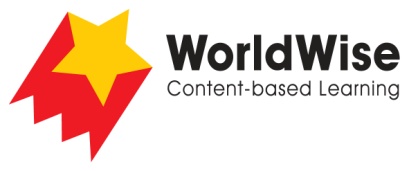 Levels N–P – Investigations							Looking After Our WorldPart 5 – Communicate and share ideas
Look over all of the information that you have gathered in your investigation. 
What are the most important ideas about preserving world heritage sites? 
Make a chart showing the most important ideas and to help people understand the problem.
Once completed, make sure you save this file.World heritage site: animal/plant/place/ people What are the problems?How can we make changes?